 АДМИНИСТРАЦИЯ ГОРОДА КУЗНЕЦКА 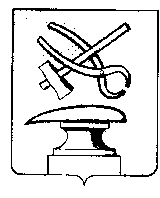 ПЕНЗЕНСКОЙ ОБЛАСТИПОСТАНОВЛЕНИЕот 16.04.2024 № 622г. КузнецкОб окончании отопительного сезона 2023-2024 годовВ связи с повышением среднесуточной температуры наружного воздуха до + 8о С,АДМИНИСТРАЦИЯ ГОРОДА КУЗНЕЦКА ПОСТАНОВЛЯЕТ:1. Завершить отопительный сезон 2023-2024 годов с 17 апреля 2024 года.2. Рекомендовать управляющим организациям, жилищно-эксплуатационным организациям обеспечить прекращение подачи тепловой энергии для нужд центрального отопления жилищного фонда. 3. МКП «Теплосеть» (Дильман В.Б.) отключение центрального отопления образовательных организаций, организаций здравоохранения и социальной защиты осуществлять по письменному заявлению потребителей. 4. Рекомендовать теплоснабжающим, жилищно-эксплуатационным и управляющим организациям обеспечить подачу тепловой энергии для нужд горячего водоснабжения потребителей.5. Продолжительность функционирования систем горячего водоснабжения осуществлять согласно утвержденным графикам ремонта тепловых сетей, оборудования центральных тепловых пунктов, источников тепла и систем горячего водоснабжения.6. Настоящее постановление подлежит официальному опубликованию и вступает в силу на следующий день после официального опубликования.7. Настоящее постановление опубликовать в информационном бюллетене «Вестник администрации города Кузнецка» и разместить на официальном сайте администрации города Кузнецка в информационно-телекоммуникационной сети «Интернет».8. Контроль за исполнением настоящего постановления возложить на заместителя главы администрации города Кузнецка А.Н. НиколаеваГлава города Кузнецка                                                                          С.А. Златогорский